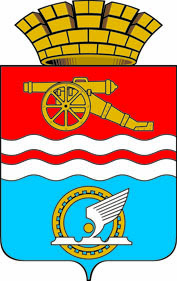 СВЕРДЛОВСКАЯ ОБЛАСТЬАДМИНИСТРАЦИЯ КАМЕНСК-УРАЛЬСКОГО ГОРОДСКОГО ОКРУГАПОСТАНОВЛЕНИЕот 15.03.2023 № 161О внесении изменений в муниципальную программу «Формирование современной городской среды на территории Каменск-Уральского городского округа на 2017-2027 годы»В соответствии со статьей  16 Федерального закона от  06 октября 2003 года № 131-ФЗ «Об общих принципах организации местного самоуправления в Российской Федерации», постановлением Правительства Свердловской области от 31 октября 2017 года № 805-ПП «Об утверждении государственной программы Свердловской области «Формирование современной городской среды на территории Свердловской области на 2018-2027 годы», в соответствии с Порядком формирования и реализации муниципальных программ и комплексных муниципальных программ Каменск-Уральского городского округа, утвержденным постановлением Администрации города Каменска-Уральского от 23.11.2015 № 1666 (в редакции постановлений Администрации города Каменска-Уральского от 17.11.2017 № 984, от 09.10.2019 № 817, постановлений Администрации Каменск-Уральского городского округа от 26.08.2020 № 610, от 29.10.2020 № 824, от 02.02.2022 № 63) Администрация Каменск-Уральского городского округа ПОСТАНОВЛЯЕТ:1. Внести в муниципальную программу «Формирование современной городской среды на территории Каменск-Уральского городского округа на 2017-2027 годы», утвержденную постановлением Администрации города Каменска-Уральского от 24.05.2017 № 424 «Об утверждении муниципальной программы «Формирование современной городской среды на территории Каменск-Уральского городского округа на 2017-2027 годы» (в редакции постановлений Администрации города Каменска-Уральского от 30.06.2017               № 544, от 01.08.2017 № 659, от 15.08.2017 № 704, от 29.09.2017 № 855, от 18.01.2018  № 19, от 30.03.2018 № 235, от 30.07.2018 № 664, от 17.12.2018 № 1090, от 29.03.2019 № 249, от 04.06.2019 № 454, от 21.10.2019 № 867, от 30.12.2019 № 1089, от 06.03.2020 № 160, постановлений Администрации Каменск-Уральского городского округа от 17.11.2020 № 859, от  30.12.2020 № 1045, от 11.03.2021 № 184, от 16.07.2021 № 589, от 28.09.2021 № 796, от 17.03.2022 № 146, от 07.06.2022 № 379, от 14.07.2022 № 466, от 31.08.2022 № 567, от 07.11.2022 № 736, от 10.01.2023 № 7) (далее – Муниципальная программа), следующие изменения:1) строку «Объемы бюджетных ассигнований Муниципальной программы» Паспорта Муниципальной программы изложить в следующей редакции:2) абзац пятый строки «Ожидаемые результаты реализации Муниципальной программы» Паспорта Муниципальной программы изложить в следующей редакции:	«-благоустройство 42 общественных территорий;»;3) абзац шестой раздела 3 «Прогноз ожидаемых результатов реализации Муниципальной программы» Муниципальной программы изложить в следующей редакции:«-благоустройство 42 общественных территорий;»;4) приложение № 1 к Муниципальной программе  изложить в новой редакции согласно Приложению № 1 к настоящему постановлению;5) приложение № 2 к Муниципальной программе изложить в новой редакции согласно Приложению № 2 к настоящему постановлению;6) приложение № 3 к Муниципальной программе изложить в новой редакции согласно Приложению № 3 к настоящему постановлению2. Опубликовать настоящее постановление в газете «Каменский рабочий» и разместить на официальном сайте муниципального образования.3. Контроль исполнения настоящего постановления возложить на заместителя главы Администрации городского округа Орлова Н.В.Глава Каменск-Уральского городского округа		                                                  А.А. Герасимов                                                                                                                                     Приложение № 1 к постановлению                                                                                         Администрации Каменск-Уральского                                                                                                                                    городского округа  от 15.03.2023 № 161Приложение № 1 к Муниципальной программеСведения о показателях (индикаторах) Муниципальной программыПримечание:* Осуществление 1 этапа благоустройства Сквера по улице Тимирязева** Количество благоустраиваемых общественных территорий приведено с учетом осуществления благоустройства Сквера по улице Тимирязева 2 и 3 этапы, благоустройства Городского парка в лесопарковой зоне, ограниченной ул. Ленина, Кадочникова и Рябова (1 этап) *** Количество благоустраиваемых общественных территорий приведено с учетом осуществления благоустройства Городского парка в лесопарковой зоне, ограниченной ул. Ленина, Кадочникова и Рябова (2 этап) комплексного благоустройства территории площади А.М. Горького с капитальным ремонтом фонтана (1 этап)**** Количество благоустраиваемых общественных территорий приведено с учетом осуществления благоустройства территории лыжно-лодочной базы «Металлист» (3 этап)                                                                                                                                     Приложение № 2 к постановлению                                                                                         Администрации Каменск-Уральского                                                                                                                                     городского округа  от 15.03.2023 №161Приложение № 2 к Муниципальной программеПереченьосновных мероприятий муниципальной программы «Формирование современной городской среды на территории Каменск-Уральского городского округа на 2017-2027 годы»Примечание:*Адресный перечень дворовых территорий, подлежащих благоустройству в 2022-2027 годах, будет сформирован после рассмотрения и оценки предложений заинтересованных лиц о включении в Муниципальную программу дворовых территорий в соответствии с Порядком, утвержденным постановлением Администрации Каменск-Уральского городского округа.Приложение №3 к постановлению                                                                                         Администрации Каменск-Уральского                                                                                                                                городского округа от 15.03.2023 №161Приложение № 3 к Муниципальной программеРесурсное обеспечение реализации муниципальной программы «Формирование современной городской средына территории Каменск-Уральского городского округа на 2017-2027 годы»Объемы бюджетных ассигнований Муниципальной программыВсего: 1 320 971,033  тыс. руб.;в том числе:2017 год– 21 828,400 тыс. руб.;2018 год – 108 253,400 тыс. руб.;2019 год – 200 587,300 тыс. руб.;2020 год – 228 916,330 тыс. руб.; 2021 год – 221 843,266 тыс. руб.;2022 год – 172 120,523 тыс. руб.;2023 год – 344 421,814 тыс. руб.;2024 год –     1 500,000 тыс. руб.;2025 год -      1 500,000 тыс. руб.;2026 год -    10 000,000 тыс. руб.;2027 год -    10 000,000 тыс. руб.Из них: - областной бюджет: Всего: 1 136 227,200 тыс. руб.;в том числе:2017 год –  10 448,800 тыс. руб.;2018 год –  94 201,700 тыс. руб.;2019 год – 170 857,900 тыс. руб.;2020 год – 206 320,100 тыс. руб.;2021 год – 196 462,500 тыс. руб.;2022 год – 150 119,500 тыс. руб.;2023 год – 307 816,700тыс. руб.;2024 год – 0,00 тыс.руб.;2025 год - 0,00 тыс. руб.;2026 год - 0,00 тыс. руб.;2027 год - 0,00 тыс. руб.- местный бюджет:Всего: 116 344,579  тыс. руб.;в том числе:2017 год – 10 614,800 тыс. руб.;2018 год – 11 153,800 тыс. руб.; 2019 год – 26 944,400 тыс. руб.;2020 год –   9 290,719 тыс. руб.; 2021 год –   7 192,139 тыс. руб.;2022 год – 12 466,176 тыс. руб.;2023 год – 15 682,545 тыс. руб.;2024 год –   1 500,000 тыс. руб.;2025 год -    1 500,000 тыс. руб.;2026 год -  10 000,000 тыс. руб.;2027 год -  10 000,000 тыс. руб.- средства    собственников   многоквартирных домов, участвующих в благоустройстве дворовых территорий: Всего: 55 399,254  тыс. руб.;в том числе:2017 год –   764,800 тыс. руб.;2018 год –   2 897,900 тыс. руб.;2019 год –   2 785,000 тыс. руб.;2020 год – 13 305,511 тыс. руб.;2021 год – 12 188,627 тыс. руб;2022 год –   9 534,847 тыс. руб.;2023 год – 13 922,569тыс.руб.;2024 год – 0,000 тыс.руб.;2025 год - 0,000 тыс. руб.;2026 год - 0,000 тыс. руб.;2027 год - 0,000 тыс. руб.- внебюджетные средства: Всего: 13 000,000 тыс.руб.;В том числе:2021 год – 6 000,000 тыс.руб.;2022 год – 0,000 тыс.руб.;2023 год – 7 000,000 тыс.руб.На 2024-2027 годы объем средств на конкретные дворовые и общественные территории будет уточнен после поступления заявок и определения объемов и стоимости работ.№п/пНаименование показателя (индикатора)Ед.измер.Значения показателейЗначения показателейЗначения показателейЗначения показателейЗначения показателейЗначения показателейЗначения показателейЗначения показателейЗначения показателейЗначения показателейЗначения показателейИсточник значений показателей№п/пНаименование показателя (индикатора)Ед.измер.2017год2018год2019год2020год2021год2022год2023год2024год2025 год2026 год2027 годИсточник значений показателей1Количество дворовых территорий, в которых реализованы проекты комплексного благоустройстваед.110895334555Паспорт муниципальной программы «Формирование современной городской среды на территории Каменск-Уральского городского округа на 2017-2027 годы», утвержденной постановлением Администрации Каменск-Уральского городского округа от 24.05.2017 № 4242Доля благоустроенных дворовых территорий, уровень благоустройства которых соответствует современным требованиям, по отношению к их общему количеству%858686,687,387,6------Постановление Правительства Российской Федерации от 10.02.2017 № 169 «Об утверждении Правил предоставления и распределения субсидий из федерального бюджета бюджетам субъектов Российской Федерации на поддержку государственных программ субъектов Российской Федерации и муниципальных программ формирования современной городской среды»; постановление Правительства Российской Федерации от 30.12.2017 № 1710 «Об утверждении государственной программы Российской Федерации «Обеспечение доступным и комфортным жильем и коммунальными услугами граждан Российской Федерации»3Количество общественных территорий, в которых реализованы проекты комплексного благоустройстваед.1*2**3***4****4435555Паспорт муниципальной программы «Формирование современной городской среды на территории Каменск-Уральского городского округа на 2017-2027 годы», утвержденной постановлением Администрации Каменск-Уральского городского округа от 24.05.2017 № 4244Доля завершенных мероприятий по благоустройству общественных территорий, уровень благоустройства которых соответствует современным требованиям, по отношению к  общему количеству, запланированному в муниципальной программе% 833455660646772778287Паспорт муниципальной программы «Формирование современной городской среды на территории Каменск-Уральского городского округа на 2017-2027 годы», утвержденной постановлением Администрации Каменск-Уральского городского округа от 24.05.2017 № 4245Доля площади благоустроенных  общественных территорий, уровень благоустройства которых соответствует современным требованиям, по отношению к общей площади общественных территорий% 0,524,110,317,818,1------Постановление Правительства Российской Федерации от 10.02.2017 № 169 «Об утверждении Правил предоставления и распределения субсидий из федерального бюджета бюджетам субъектов Российской Федерации на поддержку государственных программ субъектов Российской Федерации и муниципальных программ формирования современной городской среды»;постановление Правительства Российской Федерации от 30.12.2017 № 1710 «Об утверждении государственной программы Российской Федерации «Обеспечение доступным и комфортным жильем и коммунальными услугами граждан Российской Федерации»6Доля и размер финансового участия заинтересованных лиц в выполнении минимального и дополнительного перечня работ по благоустройству дворовых территорий от общей стоимости работ минимального перечня, включенных в программу %не более 5не менее 5не менее 5не менее 20не менее20не менее 20не менее 20не менее 20не менее 20не менее 20не менее 20Паспорт муниципальной программы «Формирование современной городской среды на территории Каменск-Уральского городского округа на 2017-2027 годы», утвержденной постановлением Администрации Каменск-Уральского городского округа от 24.05.2017 № 4247Объем трудового участия заинтересованных лиц в выполнении работ по благоустройству дворовых территорий кол-во субботников1108953610555Паспорт муниципальной программы «Формирование современной городской среды на территории Каменск-Уральского городского округа на 2017-2027 годы», утвержденной постановлением Администрации Каменск-Уральского городского округа от 24.05.2017 № 4248Количество реализованныхпроектов победителей Всероссийского конкурса лучших проектов создания комфортной городской среды в малых городах и исторических поселенияхед.------11111Паспорт муниципальной программы «Формирование современной городской среды на территории Каменск-Уральского городского округа на 2017-2027 годы», утвержденной постановлением Администрации Каменск-Уральского городского округа от 24.05.2017 № 424Номер и наименование основного мероприятияОтветственный исполнительСрокначала реализацииСрококончания реализацииОжидаемый непосредственный результат (краткое описание)Основные направления реализацииСвязь с целевыми показателями ПрограммыЗадача 1. Повышение уровня благоустройства общественных территорий (парки, скверы и т.д.)Задача 1. Повышение уровня благоустройства общественных территорий (парки, скверы и т.д.)Задача 1. Повышение уровня благоустройства общественных территорий (парки, скверы и т.д.)Задача 1. Повышение уровня благоустройства общественных территорий (парки, скверы и т.д.)Задача 1. Повышение уровня благоустройства общественных территорий (парки, скверы и т.д.)Задача 1. Повышение уровня благоустройства общественных территорий (парки, скверы и т.д.)Задача 1. Повышение уровня благоустройства общественных территорий (парки, скверы и т.д.)1.Благоустройство общественной территории: Сквер по ул. Тимирязева(1 этап)Муниципальное казенное учреждение «Управление капитального строительства»20172017Выполнение минимального и дополнительного перечня работ по благоустройству1. Отбор территории2. Разработка дизайн-проекта общественной территории3.Выполнение работ по благоустройству с применением современных технологийБлагоустройство 1 общественной территории2.Благоустройство общественной территории Сквер по ул. Тимирязева (2 этап)-«-20182018-«--«-Благоустройство 3 общественных территорий (с завершением этапов благоустройства одного объекта предыдущего года)3.Благоустройство общественной территории Сквер по ул. Тимирязева (3 этап)-«-20182018-«--«-Благоустройство 3 общественных территорий (с завершением этапов благоустройства одного объекта предыдущего года)4. Благоустройство Городского парка в лесопарковой зоне, ограниченной ул. Ленина, Кадочникова и Рябова (1 этап)-«-20182018-«--«-Благоустройство 3 общественных территорий (с завершением этапов благоустройства одного объекта предыдущего года)5. Благоустройство Городского парка в лесопарковой зоне, ограниченной ул. Ленина, Кадочникова и Рябова (2 этап)-«-20192019-«--«-Благоустройство2 общественных территорий (с завершением этапа благоустройства объектов предыдущего года)6. Комплексное благоустройство территории площади А.М. Горького с капитальным ремонтом фонтана (1 этап)-«-20192019-«--«-Благоустройство2 общественных территорий (с завершением этапа благоустройства объектов предыдущего года)7. Комплексное благоустройство общественной территории лыжно-лодочной базы «Металлист», расположенной между бульваром  Парижской Коммуны и ул. Калинина, вдоль ул. Гоголя (1,2,3 этап)-«-20192020-«--«-Благоустройство 4 общественных территорий (с завершением этапа благоустройства объектов предыдущего года)8. Благоустройство территории ДК «Современник» по ул. Лермонтова, д. 133 г. Каменск-Уральский -«-20202020-«--«-Благоустройство 4 общественных территорий (с завершением этапа благоустройства объектов предыдущего года)9. Комплексное благоустройство территории сквера «Молодежный», расположенного на пересечении ул. Кутузова и пер. Ученического -«-20202020-«--«-Благоустройство 4 общественных территорий (с завершением этапа благоустройства объектов предыдущего года)10. Благоустройство бульвара Парижской Коммуны (от ул. 4-й Пятилетки до входа в Геологический музей) -«-20202020-«--«-Благоустройство 4 общественных территорий (с завершением этапа благоустройства объектов предыдущего года)11. Комплексное благоустройство общественной территории берега р. Исеть вдоль ул. Набережная, на участке от ул. Гагарина до ул. Каменская (1 этап)-«-20212021-«--«-Благоустройство4 общественных территорий12. Комплексное благоустройство общественной территории от ДК «Юность» до СК «Олимп»-«-20212021-«--«-Благоустройство4 общественных территорий13. Комплексное благоустройство общественной территории пешеходной аллеи по ул. Тевосяна до площади Ленинского Комсомола-«-20212021-«--«-Благоустройство4 общественных территорий14. Благоустройство Бульвара Парижской коммуны от ул. Гоголя до ул. Алюминиевая-«-20212021-«--«-Благоустройство4 общественных территорий15. Комплексное благоустройство территории, прилегающей к ДК «Металлург» (1 этап)-«-20222022-«--«-Благоустройство4 общественных территорий (с завершением этапа благоустройства объектов предыдущего года)16. Комплексное благоустройство общественной территории «Байновскийсад» (1 этап)-«-20222022-«--«-Благоустройство4 общественных территорий (с завершением этапа благоустройства объектов предыдущего года)17. Комплексное благоустройство общественной территории берега р. Исеть вдоль ул. Набережная, на участке от ул. Гагарина до ул. Каменская (2 этап)-«-20212022-«--«-Благоустройство4 общественных территорий (с завершением этапа благоустройства объектов предыдущего года)18. Комплексное благоустройство территории возле памятника «Звезда» по ул. Кунавина-«-20222022-«--«-Благоустройство4 общественных территорий (с завершением этапа благоустройства объектов предыдущего года)19. Комплексное благоустройство территории, прилегающей к ДК «Металлург» (2 этап)-«-20222023-«--«-Благоустройство4 общественных территорий (с завершением этапа благоустройства объектов предыдущего года)20. Комплексное благоустройство общественной территории «Байновский сад» (2 этап)-«-20222023-«--«-Благоустройство4 общественных территорий (с завершением этапа благоустройства объектов предыдущего года)21. Комплексное благоустройство общественной территории берега р. Исеть вдоль ул. Набережная, на участке от ул. Гагарина до ул. Каменская (3 этап)-«-20212023-«--«-Благоустройство4 общественных территорий (с завершением этапа благоустройства объектов предыдущего года)22. Байновский сад. Благоустройство и развитие общественной территории в г. Каменск-Уральский2023202423. Благоустройство сквера между жилыми домами № 97, 101 по ул. Каменская-«-20242024-«--«-Благоустройство5 общественнойтерритории24. Благоустройство парка в поселке «Северный»-«-20242024-«--«-Благоустройство5 общественнойтерритории25. Благоустройство парка за зданием бывшего клуба по адресу: ул. 2-я Рабочая, д. 97, поселок Силикатный-«-20242024-«--«-Благоустройство5 общественнойтерритории26. Комплексное благоустройство общественной территории Театра Драмы20242024-«-27. Комплексное благоустройство общественной территории сквера у школы №5 и пешеходной аллеи по ул. Строителей20242024-«-28.Благоустройство общественной территории-«-20252025-«--«-Благоустройство 5 общественных территорий*29.Благоустройство общественной территории-«-20262026-«--«-Благоустройство 5 общественных территорий*30.Благоустройство общественной территории-«-20272027-«--«-Благоустройство 5 общественных территорий*Задача 2. Повышение уровня благоустройства дворовых территорийЗадача 2. Повышение уровня благоустройства дворовых территорийЗадача 2. Повышение уровня благоустройства дворовых территорийЗадача 2. Повышение уровня благоустройства дворовых территорийЗадача 2. Повышение уровня благоустройства дворовых территорийЗадача 2. Повышение уровня благоустройства дворовых территорийЗадача 2. Повышение уровня благоустройства дворовых территорий1.Благоустройство дворовой территории многоквартирных домов № 1 и № 3 по ул. ДобролюбоваОтраслевой орган Администрации Каменск-Уральского городского округа по жилищному хозяйству20172017Выполнение минимального и дополнительного перечня работ по благоустройству1. Отбор территории2. Разработка дизайн-проекта общественной территории3.Выполнение работ по благоустройству с применением современных технологийБлагоустройство 1 дворовой территории2.Благоустройство дворовой территории многоквартирных домов:1) № 11,17,19,21Апо ул. Кирова;
2) № 17,21,27 по ул. Челябинская;3) № 19, 21, 23 по ул. Зои Космодемьянской;4) № 8, 10 по ул. 4-й Пятилетки;5) № 78Б по пр. Победы;6) № 53 по ул. Каменская;7) № 20 по ул. Каменская;8) № 43 по ул. Алюминиевая;9) № 21 по ул. Кирова;10) № 6 по ул.4-й Пятилетки.-«-20182018-«--«-Благоустройство 10 дворовых территорий3.Благоустройство дворовой территории многоквартирных домов:1) № 45 по ул.Алюминиевая;2) № 4,4А по ул. Железнодорожная;3) № 16, 18 по ул.Каменская;4) № 81А по ул. Каменская и № 23 по ул. Суворова;5) № 38 по ул. 4-й Пятилетки;6) № 19 по ул. Шестакова;7) № 10,12 по ул. Кунавина;8) № 3 по ул. Белинского и № 12 по ул. 4-й Пятилетки.-«-20192019-«--«-Благоустройство 8  дворовых территорий4.Благоустройство дворовой территории:1) № 16 по ул. Зои Космодемьянской и № 24 по ул. Бажова;2) № 26 по ул. Зои Космодемьянской.3) № 15 по ул. Челябинская;4) № 39А по ул. Алюминиевая;5) № 22 по ул. Карла Маркса и № 87 по пр. Победы;6) № 11,13,15 по пр. Победы;7) №№ 2,4 по ул. Мичурина и  №№ 74,78 по пр. Победы;8) № 33 по ул. Суворова и № 101 по ул. Октябрьская;9) №11 по ул. Кунавина.-«-20202020-«--«-Благоустройство 9 дворовых территорий5.Благоустройство дворовой территории:1) № 52 по ул.Гагарина;2) №№ 7,9 по ул.Средняя, №№16,22,24 по ул.Шестакова, №№33,35 по ул.Калинина;3) №№8,10,12,14 по ул. Добролюбова;4) №№47,49,51,53 по ул.Кирова;5) № 37 по бул. Комсомольский.-«-20212021-«--«-Благоустройство 5 дворовых территорий6.Благоустройство дворовой территории:1) №15,17,19 по ул. Исетская, №12 по ул. Каменская, №14 по ул. Алюминиевая, №6 по ул. Бугарева;2) №91 по ул. Дзержинского, №5 по ул. Челябинская;3) №28, 30 по ул. Суворова.-«-20222022-«--«-Благоустройство 3 дворовых территорий7.Благоустройство дворовой территории:1) №36,38, 40, 42, 44 по ул. Калинина;2) №35 по ул. Суворова, №78 по ул. Механизаторов;6)№58,60,62 по ул. Каменская, №41 по ул. Калинина;-«-20232023-«--«-Благоустройство 3 дворовых территорий8.Благоустройство дворовой территории:1) №86 по ул. Каменская, №27 по ул. Кутузова;2) №153 по ул. Лермонтова,3) №28 по ул. 4-ой Пятилетки;4) №39 по ул. Бульвар Комсомольский.-«-20242024-«--«-Благоустройство 4 дворовых территорий**9.Благоустройство дворовой территории-«-20252025-«--«-Благоустройство 5 дворовых территорий**10.Благоустройство дворовой территории-«-20262026-«--«-Благоустройство 5 дворовых территорий**11.Благоустройство дворовой территории-«-20272027-«--«-Благоустройство 5 дворовых территорий**Задача 3. Вовлечение заинтересованных лиц в реализацию мероприятий по благоустройству территорий с установлением доли и размера финансового участия,а также объема трудового участияЗадача 3. Вовлечение заинтересованных лиц в реализацию мероприятий по благоустройству территорий с установлением доли и размера финансового участия,а также объема трудового участияЗадача 3. Вовлечение заинтересованных лиц в реализацию мероприятий по благоустройству территорий с установлением доли и размера финансового участия,а также объема трудового участияЗадача 3. Вовлечение заинтересованных лиц в реализацию мероприятий по благоустройству территорий с установлением доли и размера финансового участия,а также объема трудового участияЗадача 3. Вовлечение заинтересованных лиц в реализацию мероприятий по благоустройству территорий с установлением доли и размера финансового участия,а также объема трудового участияЗадача 3. Вовлечение заинтересованных лиц в реализацию мероприятий по благоустройству территорий с установлением доли и размера финансового участия,а также объема трудового участияЗадача 3. Вовлечение заинтересованных лиц в реализацию мероприятий по благоустройству территорий с установлением доли и размера финансового участия,а также объема трудового участия1. Организация и реализация мероприятий по вовлечению населения в благоустройство территорий.2. Принятие мер, направленных на увеличение количества мероприятий и объема финансового и трудового участия заинтересованных сторон в реализации проектов по благоустройству территорийОрган местного самоуправления «Комитет по архитектуре и градостроительству Каменск-Уральского городского округа»,Отраслевой орган Администрации Каменск-Уральского городского округа по жилищному хозяйству,Муниципальное казенное учреждение «Управление капитального строительства»20172027Выполнение минимального и дополнительного перечня работ по благоустройству1.Повышение экологической культуры путем привлечения населения к общественным работам (информационные кампании, субботники, «Майские прогулки» и т.д.)2. Вовлечение заинтересованных граждан, в реализацию мероприятий по благоустройству территорий(информационные кампании, субботники, конкурсы среди жителей и т.д.)Доля и размер финансового участия, а также объем трудового участия заинтересованных лиц в реализацию мероприятий по благоустройству территорийНаименование мероприятияОтветственный исполнитель, соисполнитель, участникИсточник финансированияКод бюджетной классификацииКод бюджетной классификацииКод бюджетной классификацииКод бюджетной классификацииОбъем бюджетных ассигнований, тыс. руб.Объем бюджетных ассигнований, тыс. руб.Объем бюджетных ассигнований, тыс. руб.Объем бюджетных ассигнований, тыс. руб.Объем бюджетных ассигнований, тыс. руб.Объем бюджетных ассигнований, тыс. руб.Объем бюджетных ассигнований, тыс. руб.Объем бюджетных ассигнований, тыс. руб.Объем бюджетных ассигнований, тыс. руб.Объем бюджетных ассигнований, тыс. руб.Объем бюджетных ассигнований, тыс. руб.Объем бюджетных ассигнований, тыс. руб.Наименование мероприятияОтветственный исполнитель, соисполнитель, участникИсточник финансированияГРБСРазделподраз-делЦелевая статья расходовВид расходовВсего20172018201920202021202220232024202520262027Муниципальная программа «Формирование современной городской среды на территории Каменск-Уральского городского округа на 2017-2024 годы»,всего,в том числе по мероприятиям:Всего:в том числе1 320 971,03321828,400108253,400200587,300228 916,330221843,266172120,523344 421,8141500,0001500,00010000,00010000,000Муниципальная программа «Формирование современной городской среды на территории Каменск-Уральского городского округа на 2017-2024 годы»,всего,в том числе по мероприятиям:Областной бюджет1 136 227,20010 448,80094201,700170 857,900206320,100196462,500150 119,500307 816,7000,0000,0000,0000,000Муниципальная программа «Формирование современной городской среды на территории Каменск-Уральского городского округа на 2017-2024 годы»,всего,в том числе по мероприятиям:Местный бюджет(в том числе на цели софинансирования работ)116 344,579(82 397,377)10 614,800(10 614,800)11153,800(11 153,800)26 944,400(26944,400) 9290, 719(4210,719)7 192,139         ((4 009,439)12 466,176(9 582,096)15 682,545(12 822,123)1500,0001500,00010000,00010000,000Муниципальная программа «Формирование современной городской среды на территории Каменск-Уральского городского округа на 2017-2024 годы»,всего,в том числе по мероприятиям:Средства собствен-ников55 399,254764,8002897,9002 785,00013305, 51112 188,6279 534,84713 922,5690,0000,0000,0000,000Муниципальная программа «Формирование современной городской среды на территории Каменск-Уральского городского округа на 2017-2024 годы»,всего,в том числе по мероприятиям:Внебюджетные средства13 000,00----6 000,00-7 000,00-0,0000,0000,0001.  Благоустройство общественных территорийОрган местного самоуправления «Комитет по архитектуре и градостроительству Каменск-Уральского городского округа»,муниципальное казенное учреждение «Управление капитального строительства»Всего: в том числе820 261,0426 532,50050295,700144 889,100162 388,775160900,131124 446,291160 808,5450,0000,0005000,0005000,0001.  Благоустройство общественных территорийОрган местного самоуправления «Комитет по архитектуре и градостроительству Каменск-Уральского городского округа»,муниципальное казенное учреждение «Управление капитального строительства»Областной бюджет737 715,7503 249,60044648,000123236,000154162,590148683,082114 268,478149 468,0000,0000,0000,0000,0001.  Благоустройство общественных территорийОрган местного самоуправления «Комитет по архитектуре и градостроительству Каменск-Уральского городского округа»,муниципальное казенное учреждение «Управление капитального строительства»Местный бюджет(в том числе на цели софинансирования работ) 76 545,292(53 598,512)3 282,900(3282,900)5 647,700(5647,700)21 653,100(21 653,100)8 226,185(3146,185)6 217,049(3034,349)10 177,813(7 293,733)11 340,545(9 540,545)0,0000,0005000,0005000,0001.  Благоустройство общественных территорийОрган местного самоуправления «Комитет по архитектуре и градостроительству Каменск-Уральского городского округа»,муниципальное казенное учреждение «Управление капитального строительства»Внебюджетные средства6 000,00----6 000,00---0,0000,0000,0001.1. Благоустройство общественной территории: Сквер по улице Тимирязева           (1 этап)Всего:в том числе905050309001230002446532,5006 532,500-------0,0000,0000,0001.1. Благоустройство общественной территории: Сквер по улице Тимирязева           (1 этап)Областной бюджет3249,6003 249,600-------0,0000,0000,0001.1. Благоустройство общественной территории: Сквер по улице Тимирязева           (1 этап)Местный бюджет3282,9003 282,900-------0,0000,0000,0001.2. Благоустройство общественной территории: Сквер по улице Тимирязева           (2 этап)Всего:в том числе905050309002L55502447 499,900-7 499,900------0,0000,0000,0001.2. Благоустройство общественной территории: Сквер по улице Тимирязева           (2 этап)Областной бюджет6 749,900-6 749,900------0,0000,0000,0001.2. Благоустройство общественной территории: Сквер по улице Тимирязева           (2 этап)Местный бюджет750,000-750,000------0,0000,0000,0001.3. Благоустройство общественной территории Сквер по ул. Тимирязева(3 этап)Всего:в том числе905050309002L55502442 242,700-2 242,700------0,0000,0000,0001.3. Благоустройство общественной территории Сквер по ул. Тимирязева(3 этап)Областной бюджет1 898,000-1 898,000------0,0000,0000,0001.3. Благоустройство общественной территории Сквер по ул. Тимирязева(3 этап)Местный бюджет344,700-344,700------0,0000,0000,0001.4. Благоустройство Городского парка в лесопарковой зоне, ограниченной улицами Ленина, Кадочникова и Рябова (1 этап) Всего:в том числе905050309002L555024440 000,100-40000,100------0,0000,0000,0001.4. Благоустройство Городского парка в лесопарковой зоне, ограниченной улицами Ленина, Кадочникова и Рябова (1 этап) Областной бюджет36 000,100-36000,100------0,0000,0000,0001.4. Благоустройство Городского парка в лесопарковой зоне, ограниченной улицами Ленина, Кадочникова и Рябова (1 этап) Местный бюджет4 000,000-4 000,000------0,0000,0000,0001.5. Благоустройство Городского парка в лесопарковой зоне, ограниченной улицами Ленина, Кадочникова и Рябова (2 этап)Всего:в том числе60 827,000--60827,000-----0,0000,0000,0001.5. Благоустройство Городского парка в лесопарковой зоне, ограниченной улицами Ленина, Кадочникова и Рябова (2 этап)Областной бюджет9050503092F25555024054 521,100--54521,100-----0,0000,0000,0001.5. Благоустройство Городского парка в лесопарковой зоне, ограниченной улицами Ленина, Кадочникова и Рябова (2 этап)Местный бюджет, в том числе:9050503092F2555502406 305,900--6 305,9000,0000,0000,0001.5. Благоустройство Городского парка в лесопарковой зоне, ограниченной улицами Ленина, Кадочникова и Рябова (2 этап)СМР (МБ за рамками софинансирования)90505030900223000	240248,000--248,000-----0,0000,0000,0001.6. Комплексное благоустройство площади А.М. Горького с капитальным ремонтом фонтана (1 этап)Всего:в том числе45 701,460--37 955,3002 726,060----0,0000,0000,0001.6. Комплексное благоустройство площади А.М. Горького с капитальным ремонтом фонтана (1 этап)Областной бюджет9050503092F25555024027 839,500--27 839,500-----0,0000,0000,0001.6. Комплексное благоустройство площади А.М. Горького с капитальным ремонтом фонтана (1 этап)Местный бюджет9050503092F25555024010 115,800--10 115,800-----0,0000,0000,0001.6. Комплексное благоустройство площади А.М. Горького с капитальным ремонтом фонтана (1 этап)СМР (МБ за рамками софинансирования)90505030900223000	2407 746,160--5 020,1002 726,060----0,0000,0000,0001.6. Комплексное благоустройство площади А.М. Горького с капитальным ремонтом фонтана (1 этап)ПИР (МБ за рамками софинансирования)90505030900123000	2402 002,500--2 002,500-----0,0000,0000,0001.7. Комплексное благоустройство общественной территории лыжно-лодочной базы «Металлист» (1,2,3 этап), расположенной между бул. Парижской Коммуны и ул. Калинина,  вдоль ул. Гоголя Всего (в том числе на цели софинансирования работ):в том числе 9050503092F255550240 55 216,892--45 417,2009 799,692(9 799,692)----0,0000,0000,0001.7. Комплексное благоустройство общественной территории лыжно-лодочной базы «Металлист» (1,2,3 этап), расположенной между бул. Парижской Коммуны и ул. Калинина,  вдоль ул. Гоголя Областной бюджет9050503092F25555024050 479,090--40 875,4009 603,690----0,0000,0000,0001.7. Комплексное благоустройство общественной территории лыжно-лодочной базы «Металлист» (1,2,3 этап), расположенной между бул. Парижской Коммуны и ул. Калинина,  вдоль ул. Гоголя Местный бюджет9050503092F2555502404 737,802--4 541,800196,002----0,0000,0000,0001.8. Благоустройство территории ДК «Современник» по ул. Лермонтова, д. 133 г. Каменск-УральскийВсего (в том числе на цели софинансирования работ):в том числе46 383,798---46 383,798(46 373,798)----0,0000,0000,0001.8. Благоустройство территории ДК «Современник» по ул. Лермонтова, д. 133 г. Каменск-УральскийОбластной бюджет9050503092F25555024045 446,298---45 446,298----0,0000,0000,0001.8. Благоустройство территории ДК «Современник» по ул. Лермонтова, д. 133 г. Каменск-УральскийМестный бюджет9050503092F255550240927,500---927,500----0,0000,0000,0001.8. Благоустройство территории ДК «Современник» по ул. Лермонтова, д. 133 г. Каменск-УральскийСМР (МБ за рамками софинансирования)90505030900223000	24010,000---10,000----0,0000,0000,0001.9. Комплексное благоустройство территории сквера «Молодежный», расположенного на пересечении ул. Кутузова и пер. Ученического Всего (в том числе на цели софинансирования работ):в том числе32 288,520--332,30031 956,220(31 828,810)----0,0000,0000,0001.9. Комплексное благоустройство территории сквера «Молодежный», расположенного на пересечении ул. Кутузова и пер. Ученического Областной бюджет9050503092F25555024031 192,252---31 192,252----0,0000,0000,0001.9. Комплексное благоустройство территории сквера «Молодежный», расположенного на пересечении ул. Кутузова и пер. Ученического Местный бюджет 9050503092F255550240636,558---636,558----0,0000,0000,0001.9. Комплексное благоустройство территории сквера «Молодежный», расположенного на пересечении ул. Кутузова и пер. Ученического ПИР (МБ за рамками софинансирования)90505030900123000240430,430--332,30098,130----0,0000,0000,0001.9. Комплексное благоустройство территории сквера «Молодежный», расположенного на пересечении ул. Кутузова и пер. Ученического СМР (МБ за рамками софинансирования)9050503090012300024029,280---29,280----0,0000,0000,0001.10. Благоустройство бульвара Парижской Коммуны (от ул. 4-й Пятилетки до входа в Геологический музей)Всего(в том числе на цели софинансирования работ):в том числе69 581,966--266,30069315,666(69 306,366)0,0000,0000,0001.10. Благоустройство бульвара Парижской Коммуны (от ул. 4-й Пятилетки до входа в Геологический музей)Областной бюджет9050503092F25555024067 920,239---67 920,239----0,0000,0000,0001.10. Благоустройство бульвара Парижской Коммуны (от ул. 4-й Пятилетки до входа в Геологический музей)Местный бюджет в том числе:9050503092F2555502401 386,127---1 386,127----0,0000,0000,0001.10. Благоустройство бульвара Парижской Коммуны (от ул. 4-й Пятилетки до входа в Геологический музей)ПИР (МБ за рамками софинансирования)90505030900123000240275,600--266,3009,300----0,0000,0000,0001.11. Комплексное благоустройство общественной территории берега р. Исеть вдоль ул. Набережная, на участке от ул. Гагарина до ул. Каменская (1 этап)Всего:в том числе38 181,244---996,92037 184,324---0,0000,0000,0001.11. Комплексное благоустройство общественной территории берега р. Исеть вдоль ул. Набережная, на участке от ул. Гагарина до ул. Каменская (1 этап)Областной бюджет9050503092F25555024036 353,516----36 353,516---0,0000,0000,0001.11. Комплексное благоустройство общественной территории берега р. Исеть вдоль ул. Набережная, на участке от ул. Гагарина до ул. Каменская (1 этап)Местный бюджет в том числе:9050503092F255550240741,908----741,908---0,0000,0000,0001.11. Комплексное благоустройство общественной территории берега р. Исеть вдоль ул. Набережная, на участке от ул. Гагарина до ул. Каменская (1 этап)ПИР (МБ за рамками софинансирования)90505030900123000240944,520---944,520----0,0000,0000,0001.11. Комплексное благоустройство общественной территории берега р. Исеть вдоль ул. Набережная, на участке от ул. Гагарина до ул. Каменская (1 этап)СМР (МБ за рамками софинансирования)90505030900123000240141,300---52,40088,900---0,0000,0000,0001.12. Комплексное благоустройство общественной территории от ДК «Юность» до СК «Олимп»Всего:в том числе70 192,634---543,35069 649,284---0,0000,0000,0001.12. Комплексное благоустройство общественной территории от ДК «Юность» до СК «Олимп»Областной бюджет9050503092F25555024068 206,416----68 206,416---0,0000,0000,0001.12. Комплексное благоустройство общественной территории от ДК «Юность» до СК «Олимп»Местный бюджет в том числе:9050503092F2555502401 391,968----1 391,968---0,0000,0000,0001.12. Комплексное благоустройство общественной территории от ДК «Юность» до СК «Олимп»ПИР (МБ за рамками софинансирования)90505030900123000240542,800---542,800----0,0000,0000,0001.12. Комплексное благоустройство общественной территории от ДК «Юность» до СК «Олимп»СМР (МБ за рамками софинансирования)9050503090012300024051,450---0,55050,900---0,0000,0000,0001.13. Комплексное благоустройство общественной территории пешеходной аллеи по ул. Тевосяна до площади Ленинского КомсомолаВсего:в том числе45 690,583---666,96045 023,623---0,0000,0000,0001.13. Комплексное благоустройство общественной территории пешеходной аллеи по ул. Тевосяна до площади Ленинского КомсомолаОбластной бюджет9050503092F25555024044 123,150----44 123,150---0,0000,0000,0001.13. Комплексное благоустройство общественной территории пешеходной аллеи по ул. Тевосяна до площади Ленинского КомсомолаМестный бюджет в том числе:9050503092F255550240900,473----900,473---0,0000,0000,0001.13. Комплексное благоустройство общественной территории пешеходной аллеи по ул. Тевосяна до площади Ленинского КомсомолаПИР (МБ за рамками софинансирования)90505030900123000240614,550---614,550----0,0000,0000,0001.13. Комплексное благоустройство общественной территории пешеходной аллеи по ул. Тевосяна до площади Ленинского КомсомолаСМР (МБ за рамками софинансирования)9050503090012300024052,410---52,410----0,0000,0000,0001.14. Благоустройство общественной территории от ул. Алюминиевая до ул. ГоголяВсего:в том числе6 000,00----6 000,00---0,0000,0000,0001.14. Благоустройство общественной территории от ул. Алюминиевая до ул. ГоголяОбластной Бюджет---------0,0000,0000,0001.14. Благоустройство общественной территории от ул. Алюминиевая до ул. ГоголяМестный бюджет---------0,0000,0000,0001.14. Благоустройство общественной территории от ул. Алюминиевая до ул. ГоголяВнебюджетные средства6 000,00----6 000,00---0,0000,0000,0001.15. Комплексное благоустройство территории прилегающей к ДК «Металлург» (1 этап)Всего:в том числе42 511,464----1 163,95041 347,514--0,0000,0000,0001.15. Комплексное благоустройство территории прилегающей к ДК «Металлург» (1 этап)Областной бюджет38 776,047-----38 776,047--0,0000,0000,0001.15. Комплексное благоустройство территории прилегающей к ДК «Металлург» (1 этап)Местный бюджет в том числе:9050503092F2555502402 475,067-----2 475,067--0,0000,0000,0001.15. Комплексное благоустройство территории прилегающей к ДК «Металлург» (1 этап)ПИР (МБ за рамками софинансирования)905050309001230002401 163,950----1 163,950---0,0000,0000,0001.15. Комплексное благоустройство территории прилегающей к ДК «Металлург» (1 этап)СМР (МБ за рамками софинансирования)9050503090012300024096,400-----96,400--0,0000,0000,0001.16. Комплексное благоустройство общественной территории «Байновский сад» (1 этап)Всего:в том числе29 982,406----730,15029 252,256--0,0000,0000,0001.16. Комплексное благоустройство общественной территории «Байновский сад» (1 этап)Областной бюджет27 461,081-----27 461,081--0,0000,0000,0001.16. Комплексное благоустройство общественной территории «Байновский сад» (1 этап)Местный бюджет9050503092F2555502401 752,835-----1 752,835--0,0000,0000,0001.16. Комплексное благоустройство общественной территории «Байновский сад» (1 этап)ПИР (МБ за рамками софинансирования)90505030900123000240730,150----730,150---0,0000,0000,0001.16. Комплексное благоустройство общественной территории «Байновский сад» (1 этап)СМР (МБ за рамками софинансирования)9050503090012300024038,340-----38,340--0,0000,0000,0001.17. Комплексное благоустройство общественной территории берега р. Исеть вдоль ул. Набережная, на участке от ул. Гагарина до ул. Каменская (2 этап)Всего:в том числе34 208,494----74,14034 134,354--0,0000,0000,0001.17. Комплексное благоустройство общественной территории берега р. Исеть вдоль ул. Набережная, на участке от ул. Гагарина до ул. Каменская (2 этап)Областной бюджет30 642,584-----30 642,584--0,0000,0000,0001.17. Комплексное благоустройство общественной территории берега р. Исеть вдоль ул. Набережная, на участке от ул. Гагарина до ул. Каменская (2 этап)Местный бюджет9050503092F2555502401 955,910-----1 955,910--0,0000,0000,0001.17. Комплексное благоустройство общественной территории берега р. Исеть вдоль ул. Набережная, на участке от ул. Гагарина до ул. Каменская (2 этап)ПИР (МБ за рамками софинансирования)9050503090012300024074,140----74,140---0,0000,0000,0001.17. Комплексное благоустройство общественной территории берега р. Исеть вдоль ул. Набережная, на участке от ул. Гагарина до ул. Каменская (2 этап)СМР (МБ за рамками софинансирования)905050309001230002401 535,860-----1 535,860--0,0000,0000,0001.18. Комплексное благоустройство общественной территории возле памятника «Звезда» по ул. КунавинаВсего:в том числе18 962,297----463,61018 498,687--0,0000,0000,0001.18. Комплексное благоустройство общественной территории возле памятника «Звезда» по ул. КунавинаОбластной бюджет17 388,766-----17 388,766--0,0000,0000,0001.18. Комплексное благоустройство общественной территории возле памятника «Звезда» по ул. КунавинаМестный бюджет9050503092F2555502401 109,921-----1 109,921--0,0000,0000,0001.18. Комплексное благоустройство общественной территории возле памятника «Звезда» по ул. КунавинаПИР (МБ за рамками софинансирования)90505030900123000240463,610----463,610---0,0000,0000,0001.19. Комплексное благоустройство территории прилегающей к ДК «Металлург»  (2 этап)Всего:в том числе42 553,298------42 553,298-0,0000,0000,0001.19. Комплексное благоустройство территории прилегающей к ДК «Металлург»  (2 этап)Областной бюджет40 000,100------40 000,100-0,0000,0000,0001.19. Комплексное благоустройство территории прилегающей к ДК «Металлург»  (2 этап)Местный бюджет в том числе:9050503092F2555502402 553,198------2 553,198-0,0000,0000,0001.19. Комплексное благоустройство территории прилегающей к ДК «Металлург»  (2 этап)ПИР (МБ за рамками софинансирования)90505030900123000240---------0,0000,0000,0001.20. Комплексное благоустройство общественной территории «Байновский сад» (2 этап)Всего:в том числе21 928,297-----970,85020 957,447-0,0000,0000,0001.20. Комплексное благоустройство общественной территории «Байновский сад» (2 этап)Областной бюджет19 700,00------19 700,000-0,0000,0000,0001.20. Комплексное благоустройство общественной территории «Байновский сад» (2 этап)Местный бюджет9050503092F2555502401 257,447------1 257,447-0,0000,0000,0001.20. Комплексное благоустройство общественной территории «Байновский сад» (2 этап)ПИР (МБ за рамками софинансирования)90505030900123000240970,850-----970,850--0,0000,0000,0001.21. Комплексное благоустройство общественной территории берега р. Исеть вдоль ул. Набережная, на участке от ул. Гагарина до ул. Каменская (3 этап)Всего:в том числе95 740,430-----242,63095 497,800-0,0000,0000,0001.21. Комплексное благоустройство общественной территории берега р. Исеть вдоль ул. Набережная, на участке от ул. Гагарина до ул. Каменская (3 этап)Областной бюджет89 767,900------89 767,900-0,0000,0000,0001.21. Комплексное благоустройство общественной территории берега р. Исеть вдоль ул. Набережная, на участке от ул. Гагарина до ул. Каменская (3 этап)Местный бюджет9050503092F2555502405 729,900------5 729,900-0,0000,0000,0001.21. Комплексное благоустройство общественной территории берега р. Исеть вдоль ул. Набережная, на участке от ул. Гагарина до ул. Каменская (3 этап)ПИР (МБ за рамками софинансирования)90505030900123000240242,630-----242,630--0,0000,0000,0001.22. Комплексное благоустройство сквера между жилыми домами № 97, 101 по ул. КаменскаяВсего:в том числе---------0,0000,0000,0001.22. Комплексное благоустройство сквера между жилыми домами № 97, 101 по ул. КаменскаяОбластной бюджет---------0,0000,0000,0001.22. Комплексное благоустройство сквера между жилыми домами № 97, 101 по ул. КаменскаяМестный бюджет---------0,0000,0000,0001.22. Комплексное благоустройство сквера между жилыми домами № 97, 101 по ул. КаменскаяПИР (МБ за рамками софинансирования)90505030900123000240---------0,0000,0000,0001.23.Комплексное благоустройство парка в поселке «Северный»Всего:в том числе---------0,0000,0000,0001.23.Комплексное благоустройство парка в поселке «Северный»Областной бюджет---------0,0000,0000,0001.23.Комплексное благоустройство парка в поселке «Северный»Местный бюджет---------0,0000,0000,0001.23.Комплексное благоустройство парка в поселке «Северный»ПИР (МБ за рамками софинансирования)90505030900123000240-------0,0000,0000,0001.24.Комплексное благоустройство парка за зданием бывшего клуба по адресу: ул. 2-я Рабочая, д.97, поселок СиликатныйВсего:в том числе702,050--91,000-611,050---0,0000,0000,0001.24.Комплексное благоустройство парка за зданием бывшего клуба по адресу: ул. 2-я Рабочая, д.97, поселок СиликатныйОбластной бюджет---------0,0000,0000,0001.24.Комплексное благоустройство парка за зданием бывшего клуба по адресу: ул. 2-я Рабочая, д.97, поселок СиликатныйМестный бюджет91,000--91,000-----0,0000,0000,0001.24.Комплексное благоустройство парка за зданием бывшего клуба по адресу: ул. 2-я Рабочая, д.97, поселок СиликатныйПИР (МБ за рамками софинансирования)90505030900123000240611,050----611,050---0,0000,0000,0001.25. Комплексное благоустройство общественной территории Театра ДрамыВсего:в том числе------ ---0,0000,0000,0001.25. Комплексное благоустройство общественной территории Театра ДрамыОбластной бюджет---------0,0000,0000,0001.25. Комплексное благоустройство общественной территории Театра ДрамыМестный бюджет9050503092F255550240---------0,0000,0000,0001.25. Комплексное благоустройство общественной территории Театра ДрамыПИР (МБ за рамками софинансирования)90505030900123000240---------0,0000,0000,0001.26. Комплексное благоустройство общественной территории сквера у школы №5 и пешеходной аллеи по ул. СтроителейВсего:в том числе------ ---0,0000,0000,0001.26. Комплексное благоустройство общественной территории сквера у школы №5 и пешеходной аллеи по ул. СтроителейОбластной бюджет---------0,0000,0000,0001.26. Комплексное благоустройство общественной территории сквера у школы №5 и пешеходной аллеи по ул. СтроителейМестный бюджет9050503092F255550240---------0,0000,0000,0001.26. Комплексное благоустройство общественной территории сквера у школы №5 и пешеходной аллеи по ул. СтроителейПИР (МБ за рамками софинансирования)90505030900123000240---------0,0000,0000,0001.27. Благоустройство общественных территорий по результатам  проведения очередного либо дополнительного отбора заявокВсего:в том числе9050503092F25555024011 800,000------1 800,000-0,0005000,0005000,0001.27. Благоустройство общественных территорий по результатам  проведения очередного либо дополнительного отбора заявокОбластной Бюджет9050503092F255550240---------0,0000,0000,0001.27. Благоустройство общественных территорий по результатам  проведения очередного либо дополнительного отбора заявокМестный бюджет9050503092F25555024011 800,000------1 800,00-0,0005000,0005000,0001.27. Благоустройство общественных территорий по результатам  проведения очередного либо дополнительного отбора заявокПИР (МБза рамками софинансирования)905050309001230002401 800,000------1 800,00-0,0000,0000,0002. Реализация проекта победителей Всероссийского конкурса лучших проектов создания комфортной городской среды в малых городах и исторических поселениях«Комитет по архитектуре и градостроительству Каменск-Уральского городского округа»,муниципальное казенное учреждение«Управлениекапитального строительства»Всего:в том числе9050503092F255550240114 000,00------114 000,000,0000,0000,0000,0002. Реализация проекта победителей Всероссийского конкурса лучших проектов создания комфортной городской среды в малых городах и исторических поселениях«Комитет по архитектуре и градостроительству Каменск-Уральского городского округа»,муниципальное казенное учреждение«Управлениекапитального строительства»Областной бюджет9050503092F255550240106 000,00------106 000,000,0000,0000,0000,0002. Реализация проекта победителей Всероссийского конкурса лучших проектов создания комфортной городской среды в малых городах и исторических поселениях«Комитет по архитектуре и градостроительству Каменск-Уральского городского округа»,муниципальное казенное учреждение«Управлениекапитального строительства»Местный бюджет(включая средства софинансирования работ) 9050503092F2555502401 000,00------1 000,000,0000,0000,0000,0002. Реализация проекта победителей Всероссийского конкурса лучших проектов создания комфортной городской среды в малых городах и исторических поселениях«Комитет по архитектуре и градостроительству Каменск-Уральского городского округа»,муниципальное казенное учреждение«Управлениекапитального строительства»Внебюджетные средства9050503092F2555502407 000,00------7 000,000,0000,0000,0000,0002.1. Байновский сад. Благоустройство и развитие общественной территории в г. Каменск-УральскомВсего:в том числе9050503092F255550240114 000,00------114 000,000,0000,0000,0000,0002.1. Байновский сад. Благоустройство и развитие общественной территории в г. Каменск-УральскомОбластной Бюджет106 000,00------106 000,000,0000,0000,0000,0002.1. Байновский сад. Благоустройство и развитие общественной территории в г. Каменск-УральскомМестный бюджет1 000,00------1 000,000,0000,0000,0000,0002.1. Байновский сад. Благоустройство и развитие общественной территории в г. Каменск-УральскомВнебюджетные средства7 000,00------7 000,000,0000,0000,0000,0003. Благоустройство дворовых территорийОтраслевой орган Администрации Каменск-Уральского городского округа по жилищному хозяйствуВсего:в том числе90405030900323000814386 710,09115295,90057957,80055 698,20066 527,55560 943,13547 674,23269 613,2691 500,0001500,0005000,0005000,0003. Благоустройство дворовых территорийОтраслевой орган Администрации Каменск-Уральского городского округа по жилищному хозяйствуОбластной бюджет292 511,5507 199,20049553,80047621,90052 157,51047 779,41835 851,02252 348,7000,0000,0000,0000,0003. Благоустройство дворовых территорийОтраслевой орган Администрации Каменск-Уральского городского округа по жилищному хозяйствуМестный бюджет(включая средства софинансирования работ) 38 799,287 (28 798,865)7 331,900(7331,900)5 506,100(5506,100)5 291,300(5291,300)1 064,534(1064,534)975,090(975,090)2 288,363 (2 288,363)3 342,000(3 341,578)1500,0001500,000 5000,0005000,0003. Благоустройство дворовых территорийОтраслевой орган Администрации Каменск-Уральского городского округа по жилищному хозяйствуСредства собствен-ников55 399,254764,8002 897,9002 785,00013 305,51112 188,6279 534,84713 922,5690,0000,0000,0000,0003.1. Благоустройство дворовой территории многоквартирных домов № 1 и № 3 по ул. ДобролюбоваВсего:в том числе9040503090032300081415 295,90015 295,900-------0,0000,0000,0003.1. Благоустройство дворовой территории многоквартирных домов № 1 и № 3 по ул. ДобролюбоваОбластной бюджет7 199,2007 199,200-------0,0000,0000,0003.1. Благоустройство дворовой территории многоквартирных домов № 1 и № 3 по ул. ДобролюбоваМестный бюджет7 331,9007 331,900-------0,0000,0000,000Средства собствен-ников764,800764,800-------0,0000,0000,0003.2. Благоустройство дворовой территории многоквартирных домов № 11,17,19,21А по ул. КироваВсего:в том числе 904050309003L5550 81120 492,100-20 492,100------0,0000,0000,0003.2. Благоустройство дворовой территории многоквартирных домов № 11,17,19,21А по ул. КироваОбластной бюджет17 520,700-17 520,700------0,0000,0000,0003.2. Благоустройство дворовой территории многоквартирных домов № 11,17,19,21А по ул. КироваМестный бюджет1 946,800-1 946,800------0,0000,0000,0003.2. Благоустройство дворовой территории многоквартирных домов № 11,17,19,21А по ул. КироваСредства собствен-ников1 024,600-1 024,600------0,0000,0000,0003.3. Благоустройство дворовой территории многоквартирных домов № 17,21,27 по ул. ЧелябинскаяВсего:в том числе 904050309003L5550 8118 757,700-8 757,700------0,0000,0000,0003.3. Благоустройство дворовой территории многоквартирных домов № 17,21,27 по ул. ЧелябинскаяОбластной бюджет7487,800-7487,800------0,0000,0000,0003.3. Благоустройство дворовой территории многоквартирных домов № 17,21,27 по ул. ЧелябинскаяМестный бюджет832,000-832,000------0,0000,0000,0003.3. Благоустройство дворовой территории многоквартирных домов № 17,21,27 по ул. ЧелябинскаяСредства собствен-ников437,900-437,900------0,0000,0000,0003.4. Благоустройство дворовой территории многоквартирных домов № 19,21,23 по ул. Зои КосмодемьянскойВсего:в том числе 904050309003L5550 8114 085,200-4 085,200------0,0000,0000,0003.4. Благоустройство дворовой территории многоквартирных домов № 19,21,23 по ул. Зои КосмодемьянскойОбластной бюджет3 492,800-3 492,800------0,0000,0000,0003.4. Благоустройство дворовой территории многоквартирных домов № 19,21,23 по ул. Зои КосмодемьянскойМестный бюджет388,100-388,100------0,0000,0000,0003.4. Благоустройство дворовой территории многоквартирных домов № 19,21,23 по ул. Зои КосмодемьянскойСредства собствен-ников204,300-204,300------0,0000,0000,0003.5.Благоустройство дворовой территории многоквартирных домов № 8,10 по ул.4-й ПятилеткиВсего:в том числе 904050309003L5550 8114 564,000-4 564,000------0,0000,0000,0003.5.Благоустройство дворовой территории многоквартирных домов № 8,10 по ул.4-й ПятилеткиОбластной бюджет3 902,200-3 902,200------0,0000,0000,0003.5.Благоустройство дворовой территории многоквартирных домов № 8,10 по ул.4-й ПятилеткиМестный бюджет433,600-433,600------0,0000,0000,0003.5.Благоустройство дворовой территории многоквартирных домов № 8,10 по ул.4-й ПятилеткиСредства собствен-ников228,200-228,200------0,0000,0000,0003.6. Благоустройство дворовой территории многоквартирного дома № 78Б по пр. ПобедыВсего:в том числе 904050309003L5550 8114219,700-4219,700------0,0000,0000,0003.6. Благоустройство дворовой территории многоквартирного дома № 78Б по пр. ПобедыОбластной бюджет3 607,800-3 607,800------0,0000,0000,0003.6. Благоустройство дворовой территории многоквартирного дома № 78Б по пр. ПобедыМестный бюджет400,900-400,900------0,0000,0000,0003.6. Благоустройство дворовой территории многоквартирного дома № 78Б по пр. ПобедыСредства собствен-ников211,000-211,000------0,0000,0000,0003.7. Благоустройство дворовой территории многоквартирного дома № 53 по ул. КаменскаяВсего:в том числе 904050309003L5550 8113122,000-3122,000------0,0000,0000,0003.7. Благоустройство дворовой территории многоквартирного дома № 53 по ул. КаменскаяОбластной бюджет2 669,300-2 669,300------0,0000,0000,0003.7. Благоустройство дворовой территории многоквартирного дома № 53 по ул. КаменскаяМестный бюджет296,600-296,600------0,0000,0000,0003.7. Благоустройство дворовой территории многоквартирного дома № 53 по ул. КаменскаяСредства собствен-ников156,100-156,100------0,0000,0000,0003.8. Благоустройство дворовой территории многоквартирного дома № 20 по ул. КаменскаяВсего:в том числе 904050309003L5550 8113 684,500-3 684,500------0,0000,0000,0003.8. Благоустройство дворовой территории многоквартирного дома № 20 по ул. КаменскаяОбластной бюджет3 150,300-3 150,300------0,0000,0000,0003.8. Благоустройство дворовой территории многоквартирного дома № 20 по ул. КаменскаяМестный бюджет350,000-350,000------0,0000,0000,0003.8. Благоустройство дворовой территории многоквартирного дома № 20 по ул. КаменскаяСредства собствен-ников184,200-184,200------0,0000,0000,0003.9. Благоустройство дворовой территории многоквартирного дома № 43 по ул. АлюминиеваяВсего:в том числе 904050309003L5550 8112 296,800-2 296,800------0,0000,0000,0003.9. Благоустройство дворовой территории многоквартирного дома № 43 по ул. АлюминиеваяОбластной бюджет1 963,800-1 963,800------0,0000,0000,0003.9. Благоустройство дворовой территории многоквартирного дома № 43 по ул. АлюминиеваяМестный бюджет218,200-218,200------0,0000,0000,0003.9. Благоустройство дворовой территории многоквартирного дома № 43 по ул. АлюминиеваяСредства собствен-ников114,800-114,800------0,0000,0000,0003.10. Благоустройство дворовой территории, прилегающей к многоквартирному дому №21 по ул. КироваВсего:в том числе 904050309003L5550 8113227,400-3227,400------0,0000,0000,0003.10. Благоустройство дворовой территории, прилегающей к многоквартирному дому №21 по ул. КироваОбластной бюджет2 759,400-2 759,400------0,0000,0000,0003.10. Благоустройство дворовой территории, прилегающей к многоквартирному дому №21 по ул. КироваМестный бюджет306,600-306,600------0,0000,0000,0003.10. Благоустройство дворовой территории, прилегающей к многоквартирному дому №21 по ул. КироваСредства собствен-ников161,400-161,400------0,0000,0000,0003.11. Благоустройство дворовой территории, прилегающей к многоквартирному дому № 6 по ул. 4-й ПятилеткиВсего:в том числе 904050309003L5550 8113 508,300-3 508,300------0,0000,0000,0003.11. Благоустройство дворовой территории, прилегающей к многоквартирному дому № 6 по ул. 4-й ПятилеткиОбластной бюджет2 999,600-2 999,600------0,0000,0000,0003.11. Благоустройство дворовой территории, прилегающей к многоквартирному дому № 6 по ул. 4-й ПятилеткиМестный бюджет333,300-333,300------0,0000,0000,0003.11. Благоустройство дворовой территории, прилегающей к многоквартирному дому № 6 по ул. 4-й ПятилеткиСредства собствен-ников175,400-175,400------0,0000,0000,0003.12. Благоустройство дворовой территории многоквартирного дома № 45 по ул. АлюминиеваяВсего:в том числе 904 0503093F255550  8103331,600--3331,600-----0,0000,0000,0003.12. Благоустройство дворовой территории многоквартирного дома № 45 по ул. АлюминиеваяОбластной бюджет2848,500--2848,500-----0,0000,0000,0003.12. Благоустройство дворовой территории многоквартирного дома № 45 по ул. АлюминиеваяМестный бюджет316,500--316,500-----0,0000,0000,0003.12. Благоустройство дворовой территории многоквартирного дома № 45 по ул. АлюминиеваяСредства собствен-ников166,600--166,600-----0,0000,0000,0003.13. Благоустройство дворовой территории многоквартирных домов № 4, 4А по ул. ЖелезнодорожнаяВсего:в том числе 904 0503093F255550  81010 448,900--10 448,900-----0,0000,0000,0003.13. Благоустройство дворовой территории многоквартирных домов № 4, 4А по ул. ЖелезнодорожнаяОбластной бюджет8 933,900--8 933,900-----0,0000,0000,0003.13. Благоустройство дворовой территории многоквартирных домов № 4, 4А по ул. ЖелезнодорожнаяМестный бюджет992,600--992,600-----0,0000,0000,0003.13. Благоустройство дворовой территории многоквартирных домов № 4, 4А по ул. ЖелезнодорожнаяСредства собствен-ников522,400--522,400-----0,0000,0000,0003.14. Благоустройство дворовой территории многоквартирных домов № 16,18 по ул. КаменскаяВсего:в том числе 904 0503093F255550  8108 044,200--8 044,200-----0,0000,0000,0003.14. Благоустройство дворовой территории многоквартирных домов № 16,18 по ул. КаменскаяОбластной бюджет6 877,800--6 877,800-----0,0000,0000,0003.14. Благоустройство дворовой территории многоквартирных домов № 16,18 по ул. КаменскаяМестный бюджет764,200--764,200-----0,0000,0000,0003.14. Благоустройство дворовой территории многоквартирных домов № 16,18 по ул. КаменскаяСредства собствен-ников402,200--402,200-----0,0000,0000,0003.15. Благоустройство дворовой территории многоквартирных домов № 81А по ул. Каменская и № 23 по ул. СувороваВсего:в том числе 904 0503093F255550  8109 133,400--9 133,400-----0,0000,0000,0003.15. Благоустройство дворовой территории многоквартирных домов № 81А по ул. Каменская и № 23 по ул. СувороваОбластной бюджет7 809,000--7 809,000-----0,0000,0000,0003.15. Благоустройство дворовой территории многоквартирных домов № 81А по ул. Каменская и № 23 по ул. СувороваМестный бюджет867,700--867,700-----0,0000,0000,0003.15. Благоустройство дворовой территории многоквартирных домов № 81А по ул. Каменская и № 23 по ул. СувороваСредства собствен-ников456,700--456,700-----0,0000,0000,0003.16. Благоустройство дворовой территории многоквартирного дома № 38 по ул. 4-й ПятилеткиВсего:в том числе 904 0503093F255550  8105 463,700--5 463,700-----0,0000,0000,0003.16. Благоустройство дворовой территории многоквартирного дома № 38 по ул. 4-й ПятилеткиОбластной бюджет4 671,500--4 671,500-----0,0000,0000,0003.16. Благоустройство дворовой территории многоквартирного дома № 38 по ул. 4-й ПятилеткиМестный бюджет519,000--519,000-----0,0000,0000,0003.16. Благоустройство дворовой территории многоквартирного дома № 38 по ул. 4-й ПятилеткиСредства собствен-ников273,200--273,200-----0,0000,0000,0003.17. Благоустройство дворовой территории многоквартирного дома № 19 по ул. ШестаковаВсего:в том числе 904 0503093F255550  8106 865,800--6 865,800-----0,0000,0000,0003.17. Благоустройство дворовой территории многоквартирного дома № 19 по ул. ШестаковаОбластной бюджет5 870,200--5 870,200-----0,0000,0000,0003.17. Благоустройство дворовой территории многоквартирного дома № 19 по ул. ШестаковаМестный бюджет652,300--652,300-----0,0000,0000,0003.17. Благоустройство дворовой территории многоквартирного дома № 19 по ул. ШестаковаСредства собствен-ников343,300--343,300-----0,0000,0000,0003.18. Благоустройство дворовой территории многоквартирных домов № 10,12 по ул. КунавинаВсего:в том числе 904 0503093F255550  8106 109,400--6 109,400-----0,0000,0000,0003.18. Благоустройство дворовой территории многоквартирных домов № 10,12 по ул. КунавинаОбластной бюджет5 223,500--5 223,500-----0,0000,0000,0003.18. Благоустройство дворовой территории многоквартирных домов № 10,12 по ул. КунавинаМестный бюджет580,400--580,400-----0,0000,0000,0003.18. Благоустройство дворовой территории многоквартирных домов № 10,12 по ул. КунавинаСредства собствен-ников305,500--305,500-----0,0000,0000,0003.19. Благоустройство дворовой территории многоквартирных домов № 3 по ул. Белинского и № 12 по ул. 4-й ПятилеткиВсего:в том числе 904 0503093F255550  8106301,200--6301,200-----0,0000,0000,0003.19. Благоустройство дворовой территории многоквартирных домов № 3 по ул. Белинского и № 12 по ул. 4-й ПятилеткиОбластной бюджет5387,500--5387,500-----0,0000,0000,0003.19. Благоустройство дворовой территории многоквартирных домов № 3 по ул. Белинского и № 12 по ул. 4-й ПятилеткиМестный бюджет598,600--598,600-----0,0000,0000,0003.19. Благоустройство дворовой территории многоквартирных домов № 3 по ул. Белинского и № 12 по ул. 4-й ПятилеткиСредства собствен-ников315,100--315,100-----0,0000,0000,0003.20. Благоустройство дворовой территории многоквартирных домов № 16 по ул. Зои Космодемьянской и    № 24 по ул. БажоваВсего:в том числе 904 0503093F255550  8106 386,169---6 386,169----0,0000,0000,0003.20. Благоустройство дворовой территории многоквартирных домов № 16 по ул. Зои Космодемьянской и    № 24 по ул. БажоваОбластной бюджет5 006,744---5 006,744----0,0000,0000,0003.20. Благоустройство дворовой территории многоквартирных домов № 16 по ул. Зои Космодемьянской и    № 24 по ул. БажоваМестный бюджет102,191---102,191----0,0000,0000,0003.20. Благоустройство дворовой территории многоквартирных домов № 16 по ул. Зои Космодемьянской и    № 24 по ул. БажоваСредства собствен-ников1 277,234---1 277,234----0,0000,0000,0003.21. Благоустройство дворовой территории многоквартирного дома № 26 по ул. Зои КосмодемьянскойВсего:в том числе 904 0503093F255550  8105 792,962---5 792,962----0,0000,0000,0003.21. Благоустройство дворовой территории многоквартирного дома № 26 по ул. Зои КосмодемьянскойОбластной бюджет4 541,672---4 541,672----0,0000,0000,0003.21. Благоустройство дворовой территории многоквартирного дома № 26 по ул. Зои КосмодемьянскойМестный бюджет92,698---92,698----0,0000,0000,0003.21. Благоустройство дворовой территории многоквартирного дома № 26 по ул. Зои КосмодемьянскойСредства собствен-ников1 158,592---1 158,592----0,0000,0000,0003.22. Благоустройство дворовой территории многоквартирного дома № 15 по ул. ЧелябинскаяВсего:В том числе9040503093F2555508104 955,659---4 955,659----0,0000,0000,0003.22. Благоустройство дворовой территории многоквартирного дома № 15 по ул. ЧелябинскаяОбластной бюджет3 885,228---3 885,228----0,0000,0000,0003.22. Благоустройство дворовой территории многоквартирного дома № 15 по ул. ЧелябинскаяМестный бюджет79,299---79,299----0,0000,0000,0003.22. Благоустройство дворовой территории многоквартирного дома № 15 по ул. ЧелябинскаяСредства собственников991,132---991,132----0,0000,0000,0003.23. Благоустройство дворовой территории многоквартирного дома № 39А по ул. АлюминиеваяВсего:В том числе9040503093F2555508104 608,943---4 608,943----0,0000,0000,0003.23. Благоустройство дворовой территории многоквартирного дома № 39А по ул. АлюминиеваяОбластной бюджет3 613,412---3 613,412----0,0000,0000,0003.23. Благоустройство дворовой территории многоквартирного дома № 39А по ул. АлюминиеваяМестный бюджет73,743---73,743----0,0000,0000,0003.23. Благоустройство дворовой территории многоквартирного дома № 39А по ул. АлюминиеваяСредства собственников921,788---921,788----0,0000,0000,0003.24. Благоустройство дворовой территории многоквартирных домов № 22 по ул. Карла Маркса и № 87 по пр. Победы Всего:В том числе9040503093F2555508108 734,814---8 734,814----0,0000,0000,0003.24. Благоустройство дворовой территории многоквартирных домов № 22 по ул. Карла Маркса и № 87 по пр. Победы Областной бюджет6 848,085---6 848,085----0,0000,0000,0003.24. Благоустройство дворовой территории многоквартирных домов № 22 по ул. Карла Маркса и № 87 по пр. Победы Местный бюджет139,766---139,766----0,0000,0000,0003.24. Благоустройство дворовой территории многоквартирных домов № 22 по ул. Карла Маркса и № 87 по пр. Победы Средства собственников1 746,963---1 746,963----0,0000,0000,0003.25. Благоустройство дворовой территории многоквартирных домов № 11,13,15 по пр. ПобедыВсего:В том числе9040503093F25555081010 065,814---10 065,814----0,0000,0000,0003.25. Благоустройство дворовой территории многоквартирных домов № 11,13,15 по пр. ПобедыОбластной бюджет7 891,579---7 891,579----0,0000,0000,0003.25. Благоустройство дворовой территории многоквартирных домов № 11,13,15 по пр. ПобедыМестный бюджет161,072---161,072----0,0000,0000,0003.25. Благоустройство дворовой территории многоквартирных домов № 11,13,15 по пр. ПобедыСредства собственников2 013,163---2 013,163----0,0000,0000,0003.26. Благоустройство дворовой территории многоквартирных домов №№ 2,4 по ул. Мичурина и  №№ 74,78 по пр. Победы.Всего:В том числе9040503093F25555081013 035,761---13 035,761----0,0000,0000,0003.26. Благоустройство дворовой территории многоквартирных домов №№ 2,4 по ул. Мичурина и  №№ 74,78 по пр. Победы.Областной бюджет10 220,019---10 220,019----0,0000,0000,0003.26. Благоустройство дворовой территории многоквартирных домов №№ 2,4 по ул. Мичурина и  №№ 74,78 по пр. Победы.Местный бюджет208,590---208,590----0,0000,0000,0003.26. Благоустройство дворовой территории многоквартирных домов №№ 2,4 по ул. Мичурина и  №№ 74,78 по пр. Победы.Средства собственников2 607,152---2 607,152----0,0000,0000,0003.27. Благоустройство дворовой территории многоквартирных домов № 33 по ул. Суворова и № 101 по ул. ОктябрьскаяВсего:В том числе9040503093F2555508108 413,242---8 413,242----0,0000,0000,0003.27. Благоустройство дворовой территории многоквартирных домов № 33 по ул. Суворова и № 101 по ул. ОктябрьскаяОбластной бюджет6 595,965---6 595,965----0,0000,0000,0003.27. Благоустройство дворовой территории многоквартирных домов № 33 по ул. Суворова и № 101 по ул. ОктябрьскаяМестный бюджет134,628---134,628----0,0000,0000,0003.27. Благоустройство дворовой территории многоквартирных домов № 33 по ул. Суворова и № 101 по ул. ОктябрьскаяСредства собственников1682,649---1682,649----0,0000,0000,0003.28. Благоустройство дворовых территорий многоквартирного дома № 11 по ул. КунавинаВсего:В том числе9040503093F2555508104 534,291---4 534,291----0,0000,0000,0003.28. Благоустройство дворовых территорий многоквартирного дома № 11 по ул. КунавинаОбластной бюджет3 554,806---3 554,806----0,0000,0000,0003.28. Благоустройство дворовых территорий многоквартирного дома № 11 по ул. КунавинаМестный бюджет72,547---72,547----0,0000,0000,0003.28. Благоустройство дворовых территорий многоквартирного дома № 11 по ул. КунавинаСредства собственников906,838---906,838----0,0000,0000,0003.29. Благоустройство дворовой территории многоквартирного дома №52 по ул. ГагаринаВсего:В том числе9040503093F2555508105 977,268----5 977,268---0,0000,0000,0003.29. Благоустройство дворовой территории многоквартирного дома №52 по ул. ГагаринаОбластной бюджет4 686,178----4 686,178---0,0000,0000,0003.29. Благоустройство дворовой территории многоквартирного дома №52 по ул. ГагаринаМестный бюджет95,636----95,636---0,0000,0000,0003.29. Благоустройство дворовой территории многоквартирного дома №52 по ул. ГагаринаСредства собственников1 195,454----1 195,454---0,0000,0000,0003.30. Благоустройство дворовой территории многоквартирных домов №7,9 по ул. Средняя, №16,22,24 по ул. Шестакова,  №33,35 по ул. КалининаВсего:В том числе9040503093F25555081018 831,050----18 831,050---0,0000,0000,0003.30. Благоустройство дворовой территории многоквартирных домов №7,9 по ул. Средняя, №16,22,24 по ул. Шестакова,  №33,35 по ул. КалининаОбластной бюджет14 763,543----14 763,543---0,0000,0000,0003.30. Благоустройство дворовой территории многоквартирных домов №7,9 по ул. Средняя, №16,22,24 по ул. Шестакова,  №33,35 по ул. КалининаМестный бюджет301,297----301,297---0,0000,0000,0003.30. Благоустройство дворовой территории многоквартирных домов №7,9 по ул. Средняя, №16,22,24 по ул. Шестакова,  №33,35 по ул. КалининаСредства собственников3 766,210----3 766,210---0,0000,0000,0003.31. Благоустройство дворовой территории многоквартирных домов №8,10,12,14 по ул. ДобролюбоваВсего:В том числе9040503093F25555081013 976,696----13 976,696---0,0000,0000,0003.31. Благоустройство дворовой территории многоквартирных домов №8,10,12,14 по ул. ДобролюбоваОбластной бюджет10 957,730----10 957,730---0,0000,0000,0003.31. Благоустройство дворовой территории многоквартирных домов №8,10,12,14 по ул. ДобролюбоваМестный бюджет223,627----223,627---0,0000,0000,0003.31. Благоустройство дворовой территории многоквартирных домов №8,10,12,14 по ул. ДобролюбоваСредства собственников2 795,339----2 795,339---0,0000,0000,0003.32. Благоустройство дворовой территории многоквартирных домов №47,49,51,53 по ул. КироваВсего:В том числе9040503093F25555081015 243,431----15 243,431---0,0000,0000,000Областной бюджет11 950,850----11 950,850---0,0000,0000,000Местный бюджет243,895----243,895---0,0000,0000,000Средства собственников3 048,686----3 048,686---0,0000,0000,0003.33.  Благоустройство дворовой территории многоквартирного дома № 37 по бул. КомсомольскийВсего:В том числе9040503093F2555508106 914,689----6 914,689---0,0000,0000,000Областной бюджет5 421,116----5 421,116---0,0000,0000,000Местный бюджет110,635----110,635---0,0000,0000,000Средства собственников1 382,938----1 382,938---0,0000,0000,0003.34.  Благоустройство дворовых территорий по результатам  проведения очередного либо дополнительного отбора заявокВсего:В том числе9040503093F25555081013 000,422------0,4221500,0001500,0005000,0005000,0003.34.  Благоустройство дворовых территорий по результатам  проведения очередного либо дополнительного отбора заявокОбластной бюджет---------0,0000,0000,0003.34.  Благоустройство дворовых территорий по результатам  проведения очередного либо дополнительного отбора заявокМестный бюджет9040503093F25555081013 000,422------0,4221 500,0001500,0005000,0005000,0003.34.  Благоустройство дворовых территорий по результатам  проведения очередного либо дополнительного отбора заявокСредства собственников---------0,0000,0000,0003.35.  Благоустройство дворовых территорий МКД №15,17,19 по ул. Исетская, МКД №12 по ул. Каменская, МКД №14 по ул. Алюминиевая, МКД №6 по ул. БугареваВсего:В том числе9040503093F25555081023 649,548-----23 649,548--0,0000,0000,0003.35.  Благоустройство дворовых территорий МКД №15,17,19 по ул. Исетская, МКД №12 по ул. Каменская, МКД №14 по ул. Алюминиевая, МКД №6 по ул. БугареваОбластной бюджет17 784,461-----17 784,460--0,0000,0000,0003.35.  Благоустройство дворовых территорий МКД №15,17,19 по ул. Исетская, МКД №12 по ул. Каменская, МКД №14 по ул. Алюминиевая, МКД №6 по ул. БугареваМестный бюджет9040503093F2555508101 135,178-----1 135,178--0,0000,0000,0003.35.  Благоустройство дворовых территорий МКД №15,17,19 по ул. Исетская, МКД №12 по ул. Каменская, МКД №14 по ул. Алюминиевая, МКД №6 по ул. БугареваСредства собственников4 729,909-----4 729,910--0,0000,0000,0003.36.  Благоустройство дворовых территорий МКД №91 по ул. Дзержинского, МКД №5 по ул. ЧелябинскаяВсего:В том числе9040503093F2555508108 549,569-----8 549,569--0,0000,0000,0003.36.  Благоустройство дворовых территорий МКД №91 по ул. Дзержинского, МКД №5 по ул. ЧелябинскаяОбластной бюджет6 429,276-----6 429,276--0,0000,0000,0003.36.  Благоустройство дворовых территорий МКД №91 по ул. Дзержинского, МКД №5 по ул. ЧелябинскаяМестный бюджет9040503093F255550810410,379-----410,379--0,0000,0000,0003.36.  Благоустройство дворовых территорий МКД №91 по ул. Дзержинского, МКД №5 по ул. ЧелябинскаяСредства собственников1 710,914-----1 709,914--0,0000,0000,0003.37.  Благоустройство дворовых территорий МКД №28 по ул. 4-ой ПятилеткиВсего:В том числе9040503093F255550810---------0,0000,0000,0003.37.  Благоустройство дворовых территорий МКД №28 по ул. 4-ой ПятилеткиОбластной бюджет---------0,0000,0000,0003.37.  Благоустройство дворовых территорий МКД №28 по ул. 4-ой ПятилеткиМестный бюджет9040503093F255550810---------0,0000,0000,0003.37.  Благоустройство дворовых территорий МКД №28 по ул. 4-ой ПятилеткиСредства собственников---------0,0000,0000,0003.38.  Благоустройство дворовых территорий МКД №28, 30 по ул. СувороваВсего:В том числе9040503093F25555081015 475,115-----15 475,115--0,0000,0000,0003.38.  Благоустройство дворовых территорий МКД №28, 30 по ул. СувороваОбластной бюджет11 637,286-----11 637,286--0,0000,0000,0003.38.  Благоустройство дворовых территорий МКД №28, 30 по ул. СувороваМестный бюджет9040503093F255550810742,806-----742,806--0,0000,0000,0003.38.  Благоустройство дворовых территорий МКД №28, 30 по ул. СувороваСредства собственников3 095,023-----3 095,023--0,0000,0000,0003.39. Благоустройство дворовых территорий МКД №153 по ул. ЛермонтоваВсего:В том числе9040503093F255550810---------0,0000,0000,0003.39. Благоустройство дворовых территорий МКД №153 по ул. ЛермонтоваОбластной бюджет---------0,0000,0000,0003.39. Благоустройство дворовых территорий МКД №153 по ул. ЛермонтоваМестный бюджет9040503093F255550810---------0,0000,0000,0003.39. Благоустройство дворовых территорий МКД №153 по ул. ЛермонтоваСредства собственников---------0,0000,0000,0003.40.  Благоустройство дворовых территорий МКД №35 по ул. Суворова, МКД №78 по ул. МеханизаторовВсего:В том числе9040503093F25555081014 089,824------14 089,824-0,0000,0000,0003.40.  Благоустройство дворовых территорий МКД №35 по ул. Суворова, МКД №78 по ул. МеханизаторовОбластной бюджет10 595,500------10 595,500-0,0000,0000,0003.40.  Благоустройство дворовых территорий МКД №35 по ул. Суворова, МКД №78 по ул. МеханизаторовМестный бюджет9040503093F255550810676,359------676,359-0,0000,0000,0003.40.  Благоустройство дворовых территорий МКД №35 по ул. Суворова, МКД №78 по ул. МеханизаторовСредства собственников2 817,965------2 817,965-0,0000,0000,0003.41.  Благоустройство дворовых территорий МКД №36, 38, 40, 42, 44  по ул. КалининаВсего:В том числе9040503093F25555081035 491,155------35 491,156-0,0000,0000,0003.41.  Благоустройство дворовых территорий МКД №36, 38, 40, 42, 44  по ул. КалининаОбластной бюджет26 689,300------26 689,300-0,0000,0000,0003.41.  Благоустройство дворовых территорий МКД №36, 38, 40, 42, 44  по ул. КалининаМестный бюджет9040503093F2555508101 703,624------1 703,625-0,0000,0000,0003.41.  Благоустройство дворовых территорий МКД №36, 38, 40, 42, 44  по ул. КалининаСредства собственников7 098,231------7 098,231-0,0000,0000,0003.42. Благоустройство дворовых территорий МКД №86 по ул. Каменская, № 27 по ул. КутузоваВсего:В том числе9040503093F255550810---------0,0000,0000,0003.42. Благоустройство дворовых территорий МКД №86 по ул. Каменская, № 27 по ул. КутузоваОбластной бюджет---------0,0000,0000,0003.42. Благоустройство дворовых территорий МКД №86 по ул. Каменская, № 27 по ул. КутузоваМестный бюджет9040503093F255550810---------0,0000,0000,0003.42. Благоустройство дворовых территорий МКД №86 по ул. Каменская, № 27 по ул. КутузоваСредства собственников---------0,0000,0000,0003.43. Благоустройство дворовых территорий МКД № 58,60,62 по ул. Каменская, № 41 по ул. КалининаВсего:В том числе9040503093F25555081020 031,86720 031,8670,0000,0000,0003.43. Благоустройство дворовых территорий МКД № 58,60,62 по ул. Каменская, № 41 по ул. КалининаОбластной бюджет15 063,900------15 063,900-0,0000,0000,0003.43. Благоустройство дворовых территорий МКД № 58,60,62 по ул. Каменская, № 41 по ул. КалининаМестный бюджет9040503093F255550810961,594------961,594-0,0000,0000,0003.43. Благоустройство дворовых территорий МКД № 58,60,62 по ул. Каменская, № 41 по ул. КалининаСредства собственников4 006,373------4 006,373-0,0000,0000,0003.44. Благоустройство дворовых территорий МКД № 39 по ул. Бульвар КомсомольскийВсего:В том числе9040503093F255550810---------0,0000,0000,0003.44. Благоустройство дворовых территорий МКД № 39 по ул. Бульвар КомсомольскийОбластной бюджет---------0,0000,0000,0003.44. Благоустройство дворовых территорий МКД № 39 по ул. Бульвар КомсомольскийМестный бюджет9040503093F255550810---------0,0000,0000,0003.44. Благоустройство дворовых территорий МКД № 39 по ул. Бульвар КомсомольскийСредства собственников---------0,0000,0000,000